ПРИРОДНИ НАУКИ  6 одд.  неделно планирање (11.05-15.05.2020)Тема:  Сили и движењеНаставна единица: Триење и мерење на триењето Наставник: Марија РизоваЦели на неделните активности:Да знаат што е триење;Да набројува корисна и штетна улога на силата на триење.За полесно да ја совладате наставната единица може да ги погледнете следните видеаhttps://www.youtube.com/watch?v=C7NPD9W0krohttps://www.youtube.com/watch?v=D23SNc61cRAТриење и мерење на триењето            (план кој треба да се препише во училишната тетратка)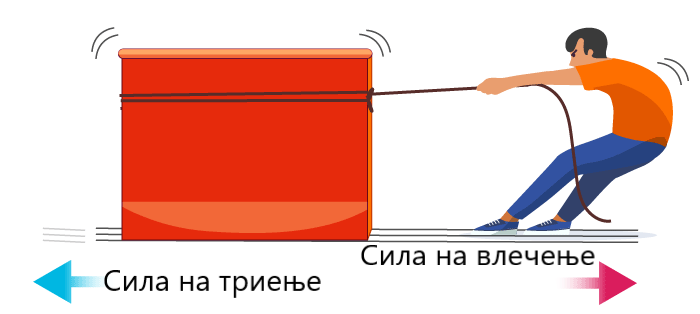 Планот препишете го во вашата тетратка по биологија:Домашна задача: Да се одговорат прашањата 1, 2, 3, 4, 5 од учебникот од стр. 81.Домашна работа: Да се изработи Истражување бр.1 од презентацијата и да се одговори на прашањето број 8 од слајд 19. Изработените домашни задачи да се испраќаат најдоцна до 17.5.2020 на е-mail адреса: rizovamarija078@gmail.comсо наведено име и презиме на ученикот и одделението во кое учи.